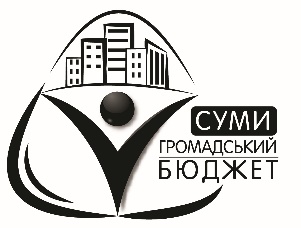 Бюджет проекту*Краєзнавчі покажчики маршрутів громадського транспорту№п/пНайменування товарів (робіт, послуг)Кількість, од.Ціна за одиницю, грн.Вартість, грн.1Опрацювання інформації для схем відповідного маршруту (тролейбус + автобус) (опрацювання назв, дизай схем з фото або піктограмами)16+9=252720,0068 000,002Виготовлення (50 тролейбус*5 одиниць) 1000*210мм та монтаж 3-х схем в салоні на скло.
5 одиниць схем на один транспорт = 
3 для розміщення + 2 для заміни пошкоджених50*5=250370,0092 500,003Виготовлення та розміщення схем (24 автобуса*4 одиниці) 1000*210мм та монтаж 2-х схем в салоні на скло.
4 одиниці схем на один транспорт = 
2 для розміщення + 2 для заміни пошкоджених24*4=96370,0035 520,004Опрацювання інформації відповідного маршруту (створення тексту аудіозапису) 
(тролейбус + автобус)16+9=25900,0022 00,005Виготовити (аудіозапис) (тролейбус + автобус) (Записати на відповідному обладнанні інформацію, розмістити на в транспорті на автоматичній системі оголошення зупинок)16+9=251500,0037 500,00Всього:256 020,00